59. Esposizione Internazionale d’Arte La Biennale di Venezia progetto speciale  DUMB TYPE | AUDIO VISUAL LIVE 2022: remix Venezia, Teatro Goldoni, 30 novembre 2022, ore 20:00Ingresso gratuito su prenotazioneCocktail a seguire, gli artisti saranno presentiDUMB TYPE | AUDIO VISUAL LIVE 2022: remix Il collettivo artistico DUMB TYPE, che ha rappresentato il Padiglione Giapponese alla Biennale Arte, presenta al Teatro Goldoni un live remix originale dell’opera, con nuove musiche di Ryuichi Sakamoto e brindisi finale con gli artistiIl 30 novembre 2022 alle ore 20:00 al Teatro Goldoni a Venezia, The Japan Foundation presenta un evento unico e di grande rilievo internazionale: il live audiovisivo di DUMB TYPE, il collettivo artistico multidisciplinare che ha rappresentato il Giappone alla 59. Esposizione Internazionale d’Arte La Biennale di Venezia. L’installazione che molti visitatori hanno potuto apprezzare al Padiglione nazionale ai Giardini cambia forma e diventa un live remix all’interno di uno spazio teatrale tradizionale, avvalendosi di un nuovo brano originale realizzato per l’occasione dal musicista e compositore Ryuichi Sakamoto. L’evento chiude, con brindisi finale alla presenza degli artisti, la mostra al Padiglione Giappone e invita a comprendere l'avanguardia artistica e performativa del Giappone contemporaneo (ingresso gratuito su prenotazione al seguente link).Il brano di Ryuichi Sakamoto, autore di note colonne sonore cinematografiche, alcune delle quali, come Furyo, L'ultimo imperatore e Il tè nel deserto, hanno ottenuto fama mondiale e premi prestigiosi è stato re-mixato e arricchito di nuovi suoni dagli altri membri del collettivo DUMB TYPE - Ken Furudate, Takuya Minami e Satoshi Hama - trasformando il Teatro Goldoni per una sera in un’unica grande installazione immersiva, in cui massima cura è stata prestata alla resa e alla qualità sonora del progetto, utilizzando un apparato tecnologico d’avanguardia.“A rigore - dichiara Shiro Takatani, fondatore del collettivo DUMB TYPE - qualsiasi installazione o concerto avrà un suono diverso a seconda del luogo in cui si svolge. I sistemi PA più utilizzati oggi, tuttavia, cercano di bilanciare il suono il più possibile. In questo lavoro, il sistema è progettato per fornire un suono specifico a livello locale. Spero che tutti coloro che sperimenteranno questo lavoro avranno un'esperienza sonora unica e che ognuno penserà a come comunicare con gli altri: questo è ciò che voglio che le persone portino con sé.”L’opera realizzata per il Padiglione del Giappone alla 59. Esposizione Internazionale d'Arte La Biennale di Venezia, infatti, faceva riferimento alla drastica trasformazione dei modi in cui le persone comunicano e percepiscono il mondo, determinata principalmente dall'evoluzione e dalla crescita di Internet, dei social media e dagli effetti della pandemia globale. All’interno del Padiglione erano presenti quattro specchi posizionati su dei supporti a nord, sud, est e ovest della sala espositiva che, ruotando ad alta velocità, riflettevano la luce rossa dei laser sulle pareti per proiettare delle parti di testo. Le parole che venivano messe a fuoco sul muro erano tutte tratte da un manuale di geografia del 1850 e ponevano domande semplici ma universali. I suoni delle voci che leggevano i testi erano emessi da altoparlanti parametrici rotanti, i quali producevano dei fasci di suono altamente direzionali, viaggiavano per la stanza e raggiungevano improvvisamente le orecchie dei visitatori, quasi come dei sussurri.DUMB TYPE:Takatani Shiro, Sakamoto Ryuichi, Furudate Ken, Minami Takuya, Hama Satoshi.Voci: David Sylvian, Takeuchi Saria, Kahimi Karie, Nikiダムタイプ（DUMB TYPE）Fondato nel 1984, Dumb Type si compone di artisti con background differenti — arti visive, musica, video, danza, design, programmazione e altro— tutti confluenti nella vasta produzione di performance e installazioni a loro firma. Negli anni Il collettivo ha mantenuto uno stile creativo aperto, senza regie prestabilite e ogni volta con una diversa rosa di partecipanti; requisiti parte della loro esplorazione costantemente alla ricerca di nuove forme di collaborazione artistica.Dalla fondazione, Dumb Type ha lavorato in tal senso, tendendo nel contempo all’espansione delle possibilità espressive dell’arte. L’eterogeneità di componenti e media utilizzati rende l’attività di Dumb Type eclettica per forma e contenuto, consentendole ampia libertà di manovra performativa, contemplando prosa, concerti live e molto altro. Tale interdisciplinarietà trascende le categorie esistenti di arti figurative, teatro e danza; incurante dei generi; la loro produzione mira essenzialmente alla trattazione di temi sociali contemporanei, oltre a sperimentare in ambito di attualità tecnologica su scala globale. Dumb Type ha preso parte a numerosi festival ed esposizioni presso note istituzioni museali, tra cui Guggenheim Museum Soho, New York (1994), Hong Kong Arts Festival (1996), Barbican Centre, London (1998), Walker Art Center, Minneapolis (1999), Museum of Contemporary Art, Chicago (1999), New National Theatre, Tokyo (2000), Singapore Arts Festival (2002), Venice Biennale (2003), Seoul International Modern Dance Festival (2005), Melbourne International Arts Festival (2006), Martin-Gropius-Bau, Berlin (2007), The Athens Concert Hall (2009), Romaeuropa, Palazzo delle Esposizioni (2017), Centre Pompidou-Metz, France (personale DUMB TYPE | ACTIONS + REFLECTIONS, 2018) e Museum of Contemporary Art Tokyo (2019). La mostra di Dumb Type presso Haus der Kunst si è tenuta a Monaco nel settembre 2022. DUMB TYPE | AUDIO VISUAL LIVE 2022: remixorganizzazione: The Japan Foundationartisti: Takatani Shiro, Sakamoto Ryuichi, Furudate Ken, Minami Takuya, Hama Satoshi.data: mercoledì 30 novembre 2022, ore 20:00 luogo: Teatro Goldoni, VeneziaBiglietti: ingresso gratuito su prenotazione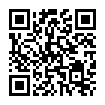 Prenotazione online sul sito del Teatro GoldoniUfficio stampa:CASADOROFUNGHER Comunicazione—Elena Casadoro Kopp
m +39 334 8602488
elena@casadorofungher.com
_Bianca PennielloM +39 366 8531442press@casadorofungher.comThe Japan Foundation Communication Center(responsabili: Kumakura, Harada)Tel: 03-5369-6075 / Fax: 03-5369-6044E-mail: press@jpf.go.jp